Weekly Assignments for 1/6-1/10** Book Baggie books will come home during the week. PLEASE be sure to return the next day and complete the response journal when given. **Monday NightMath practice sheetTuesday Night:Reading packetWednesday Night:Grammar practice sheetThursday Night:Math practice sheetProofread for SpellingWeekend:Friday journal with parent response*Practice multiplication facts and spelling words each night*News and InformationHappy New Year! Please continue to have your child practice their multiplication facts each night.  If you need any additional materials or ideas to help your child, please let me know! Have a great week!   Mrs. Lewin 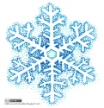 